 Übertragung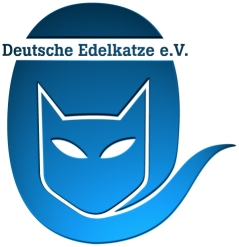 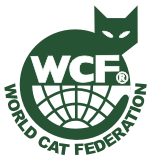 Verein:	Die Richtigkeit der Eintragung laut Zuchtbuch wird hiermit bestätigt:Vereinsstempel Vollständiger Name der Katze:Vollständiger Name der Katze:Zuchtbuch-Nr.:Chip-Nr.:Geschlecht:Geboren:Rasse:Fellfarbe/-zeichnung:EMS Code:Mitglieds-Nr.Züchtername:Zwingername:Strasse:PLZ/Ort:Land:Vater:Mutter:Besitzer:Neuer Besitzer:Besitzer:Neuer Besitzer:Besitzer:Neuer Besitzer:Besitzer:Neuer Besitzer: